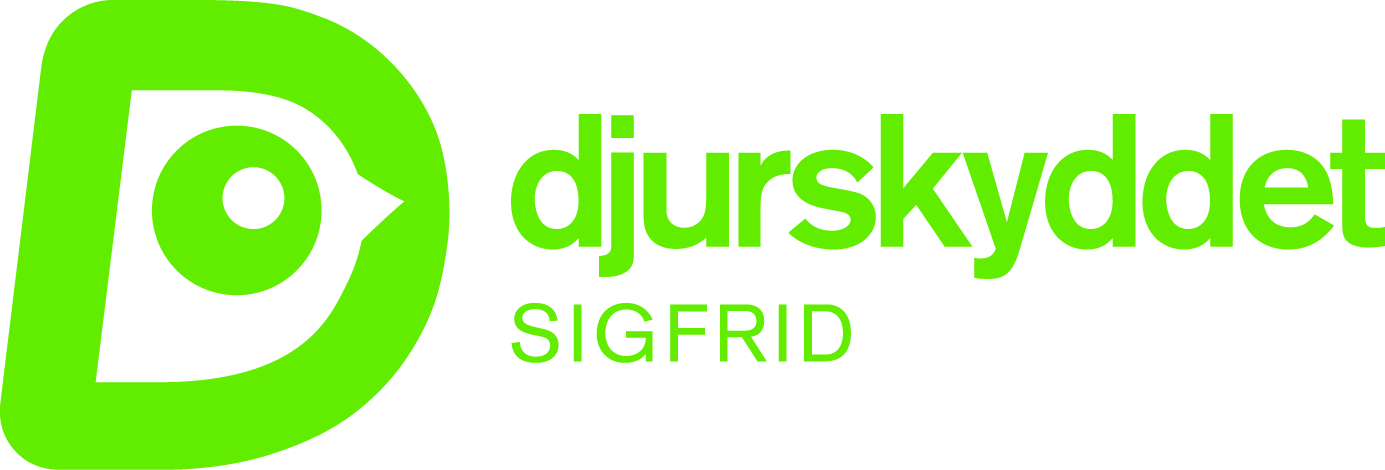 Volontärpolicy

Vår ideologi och värdegrundDjurskyddet Sigfrids vision är ett samhälle där människor visar respekt och medkänsla för alla djur. Vi vill betona vikten av:Förståelse och kunskap om olika arters levnadssätt, beteenden och behov.Förmåg att se till de enskilda individerna i en djurgrupp.Förmåga till inlevelse och medkänsla för alla levande varelserAlla djurs egenvärde.För en mer ingånde beskrivning av vad Djurskyddet Sigfrid arbetar efter se dokument ”Principprogram för Djurskyddet Sverige”.Djurskyddet Sigfrid är partipolitiskt-och religiöst obunden. Vi ser alla människors lika värde och har nolltollerans mot mobbning. Rekrytering All hantering av volontärer och rekrytering av nya volontärer sker av arbetsgruppen. Arbetsgruppen rekryterar volontärer utefter behov och uppdrag. Volontärer i föreningen får gärna komma med förslag på personer som är intresserade av att engagera sig i föreningen. 
Introduktion och utbildningBeroende på vad ditt volontäruppdrag är varierar introduktion och utbildning.

Volontärer som aktivt arbetar med djurhållning ska genomgå en längre introduktion på katthemmet. Dessa ska få utbildning om brandskydd och hantering av fällor. Innan ditt arbete kan påbörjas ska du skriva på ett intyg att du utfört utbildningar och introduktion. 

Volontärer vars uppdrag är administrativt eller arbetar som föreningens ansikte utåt sker introduktion tillsammans med någon i arbetsgruppen. Arbetsgruppen ger dig relevant introduktion och information rörande ditt uppdrag. KonfliktlösningOm konflikter mellan volontärer uppstår som inte går att lösa volontärer emellan ska din uppdragsgivare kontaktas snarast.Överenskommelse och förhinder
Volontär och uppdragsgivare lägger stor vikt på att överenskommelser följs. Vid sjukdom, förändrad livssituation eller annat som gör att ditt arbete i föreningen förhindras ska arbetsgruppen informeras. 
TystnadslöfteKan gälla inom enskilda uppdrag och då kommer aktuella volontärer informeras.Utgiftsersättning

Volontärer i föreningen arbetar helt ideellt och ingen ersättning för arbetet utgår. 
Inköp av saker till föreningen ska godkännas av minst en styrelsemedlem för att ersättning ska utgå. För att ersättning ska betalas ut måste kvitto för köpet finnas. 